“From Anonymous to Unstoppable”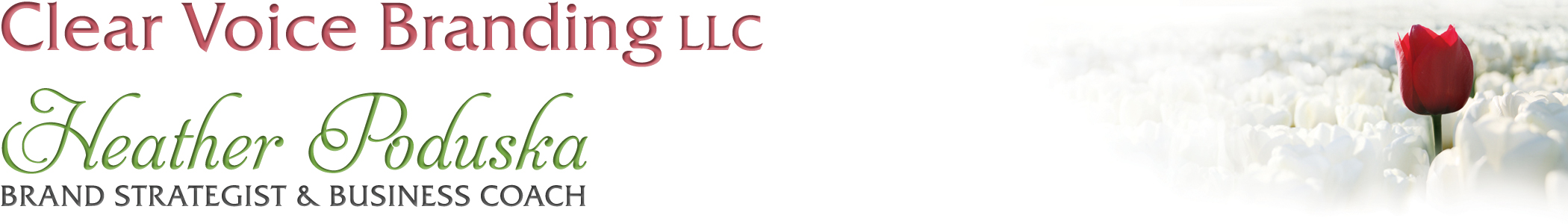 The 5 C’s for Creating a Client Attractive BrandWhat is a brand? Your  ____________.A desired ________________.Your ___________________. (Branding according to Heather!)Five benefits of branding are:a.b.c.d.e.The biggest mistake most entrepreneurs make when it comes to their marketing is not doing their_________________ first. The biggest mistake most people make with their brand is______________________________.Results of not branding…The job of your brand is to help people  R______________, R_____________________ and R_______________ you.5 Secret “C’s” to Create an Irresistible BrandThe 1st C is_________________________________________________________.	Be clear on your  ______ and _________.	Know your p______________________?Embrace your own__________________.The 2nd C is________________________________________________________.		If you don’t know what makes you ______________, neither will your audience. The 3rd C is________________________________________________________.	Who I am unique qualified to___________________?Who _________________and more importantly, ______________ what I have to offer?The 4th C is________________________________________________________.To capture the attention of your audience, your message must be c_______________ c____________ and c_______________.Is it important to d__________________________ yourself in your message.The 5th C is________________________________________________________.The job of your image is to convey your ____________ and the ____________ you bring.Higher _____________ conveys higher value.The C I need most help with right now is___________________?Three actions I can take to enhance my brand are:1.2.3.